LO – To be able to use negative numbers in context.Circle the coldest temperature-2oC        OR          13oC-12oC        OR        -15oC24oC        OR          -13oCCircle the warmest temperature-14oC        OR          13oC-5oC        OR          -3oC-28oC        OR         13oCWhich temperature would you prefer and why?a)	-5oC        OR          13oCCircle the biggest amount£6        OR        -£12-£16        OR     -£18-£43        OR        £20Circle the smallest amounta)    £16        OR        -£12b)    -£4        OR       -£17c)    £56        OR       -£28Which amount would you prefer and why?-£543        OR         £276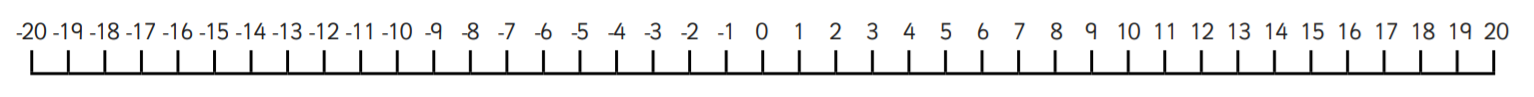 